OPTIQUE DISTRIBUTION01.48.25.20.40 • clipsolaire@wanadoo.fr16 rue Louis Pasteur 92100 Boulogne-BillancourtBON DE COMMANDETÉLÉDETOURAGE MANUELINFORMATIONS SUR MONTURE CLIENTCÉSAR CLIP RELEVABLEFLEXCLIP BARRE RESSORT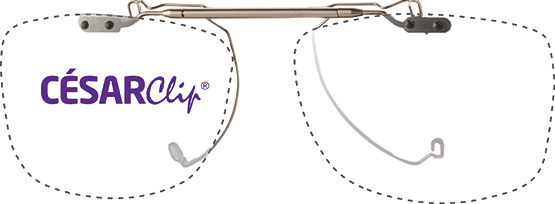 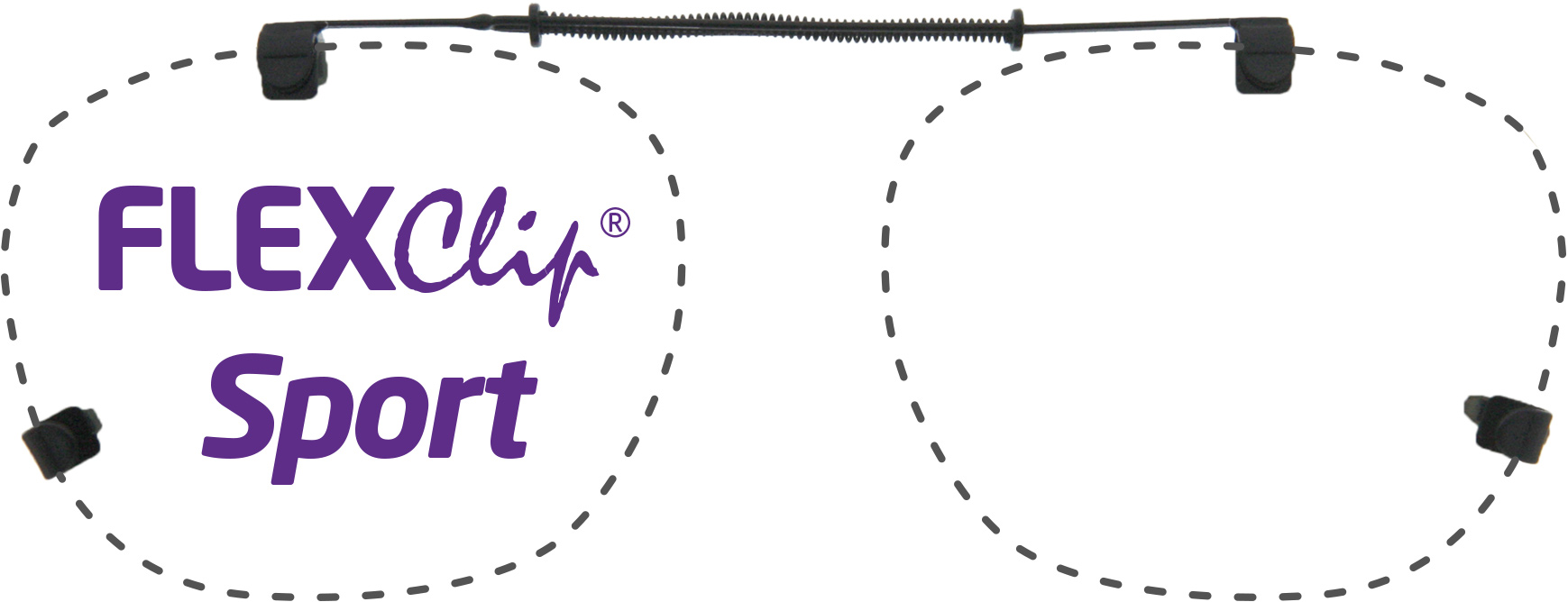 Monture client :		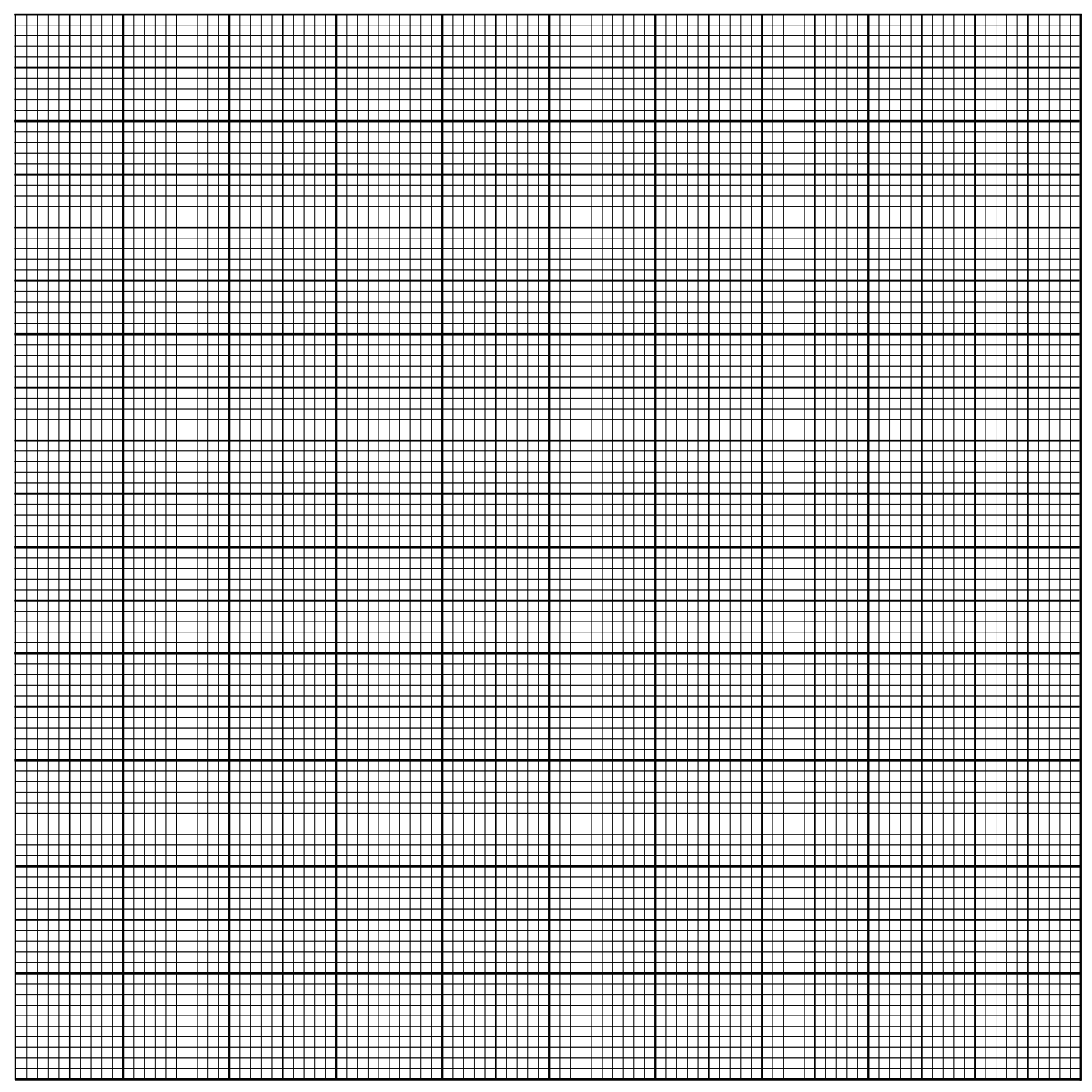 INFORMATIONS CALIBRE: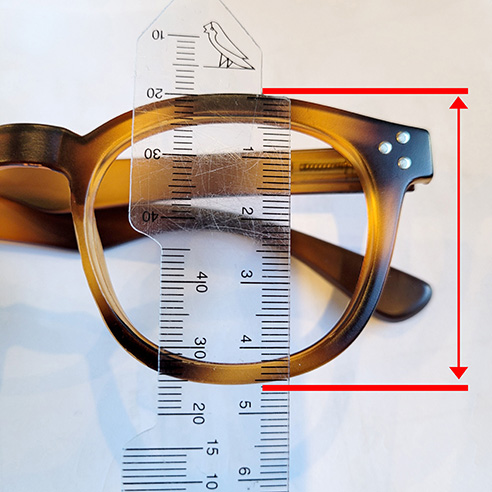 